Лекція 4Алгоритми перерахування комбінаторних об’єктів. Генерування перестановокР5=5! (без повт.  ) ,   Р5(2,1,1,1)=5!\2!Історичний факт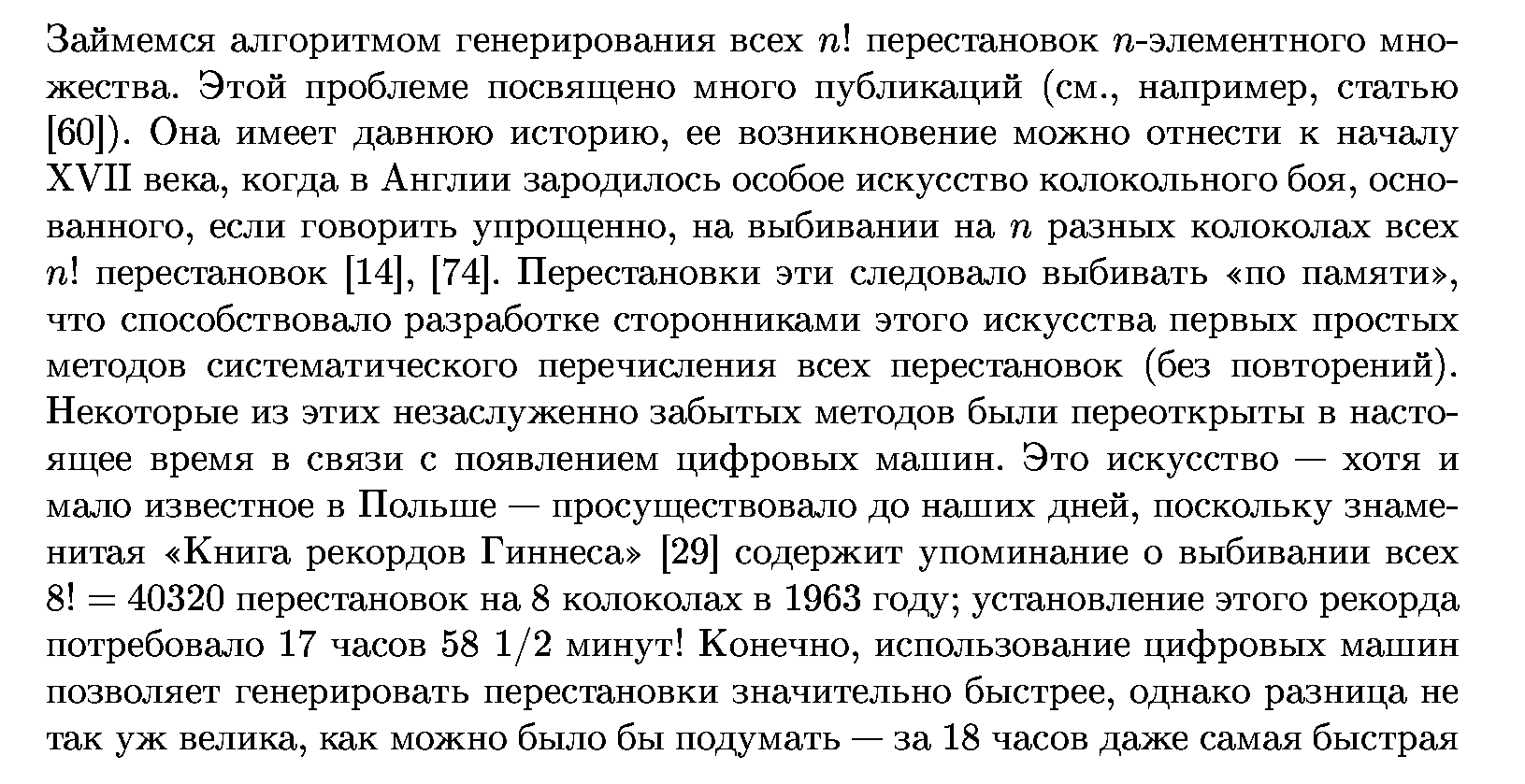 машина не справится с задачей, если п>13 (с другой стороні, при п=8 она решается в течении доли сек.).Розглянемо 3 варіанти перерахування. Нехай множина запам’ятовується у вигляді масиву Р[1], Р[2],…, Р[п]. Всі варіанти базуються на операції поелементної транспозиції, тобто обміну значеннями зміннихЛексикографічний порядок перерахування. Фактично працюємо з індексами елементів, а не з самими елементами. Правило порівняння перестановок:.Зауваження. Якщо числа замінити буквами алфавіту, то лексикографічний порядок визначить послідовність, в якій слова довжини п розташовані у словнику.(21435)<(21534)Антилексикографічний порядок. Правило порівняння перестановок:.Приклад.123                                    123132                                    213213                                    132231                                    312312                                    231321                                    321Властивості антилекс.порядку:А) В першій перестановці елементи йдуть в зростаючій послідовності, в останній – в спадній.В) Послідовність можна розділити на п блоків довжини (п-1)!, які відповідають спадаючим значенням елемента в останній позиції. Перші п-1 позицій блока з елементом р на останній позиції визначають послідовність перестановок множини Х\{р} в антилекс.порядку.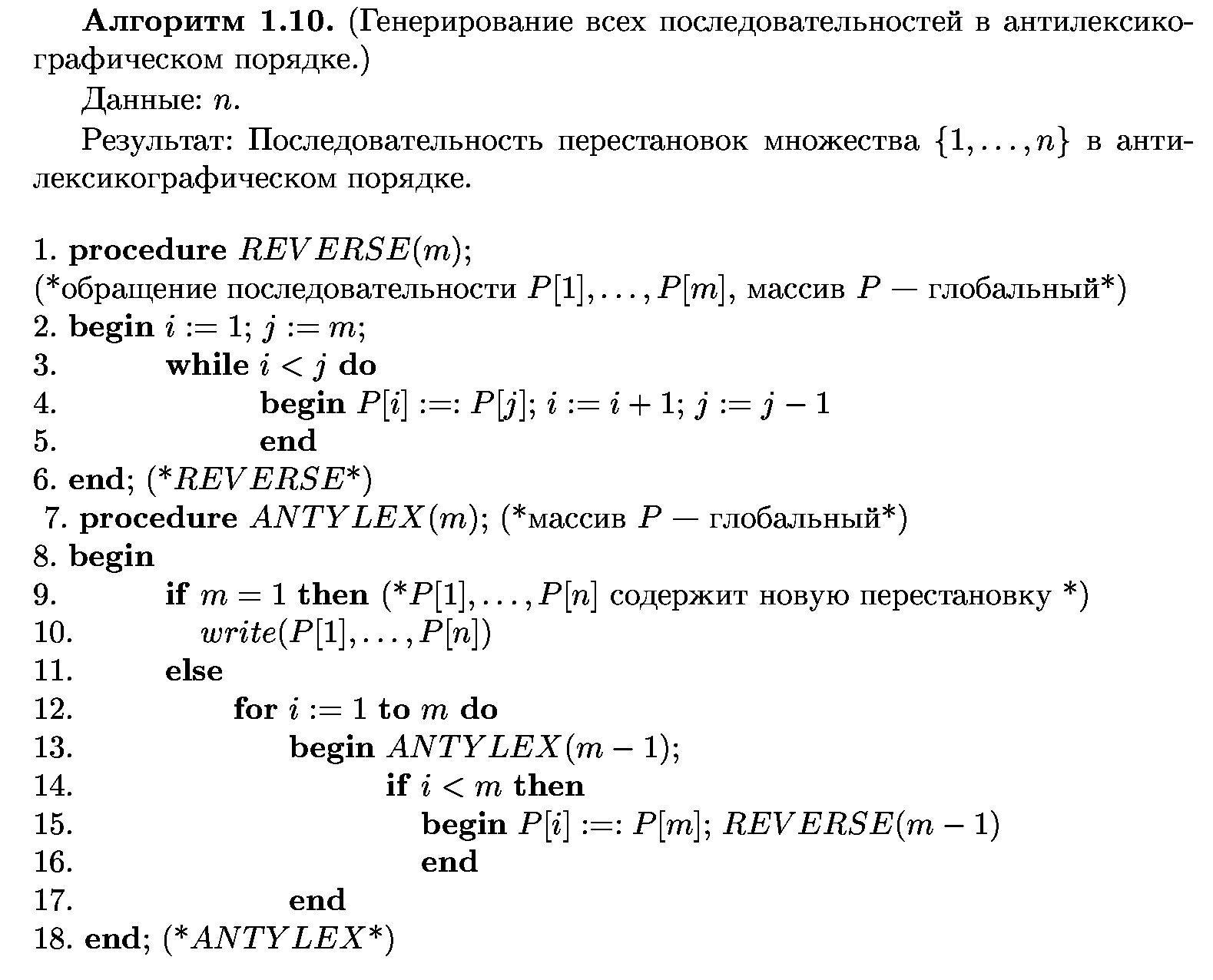 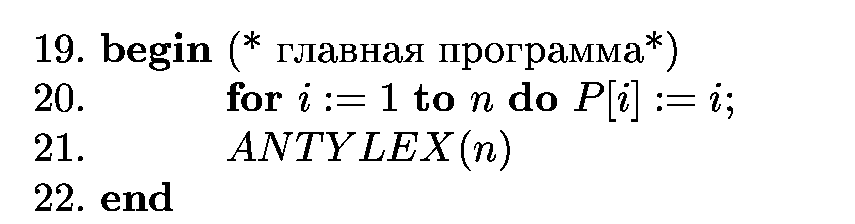 З однократною транспозицією сусідніх елементівПроілюструємо на прикладі. Будемо вважати, що послідовність перестановок елементів 2,3,…,п  уже побудована. Тоді шукану послідовність отримаємо вставляючи елемент 1 всіма можливими способами в кожну з перестановок елементів множини 2,3,…,п. При п=3 отримаємо                         23                         32123213231321312132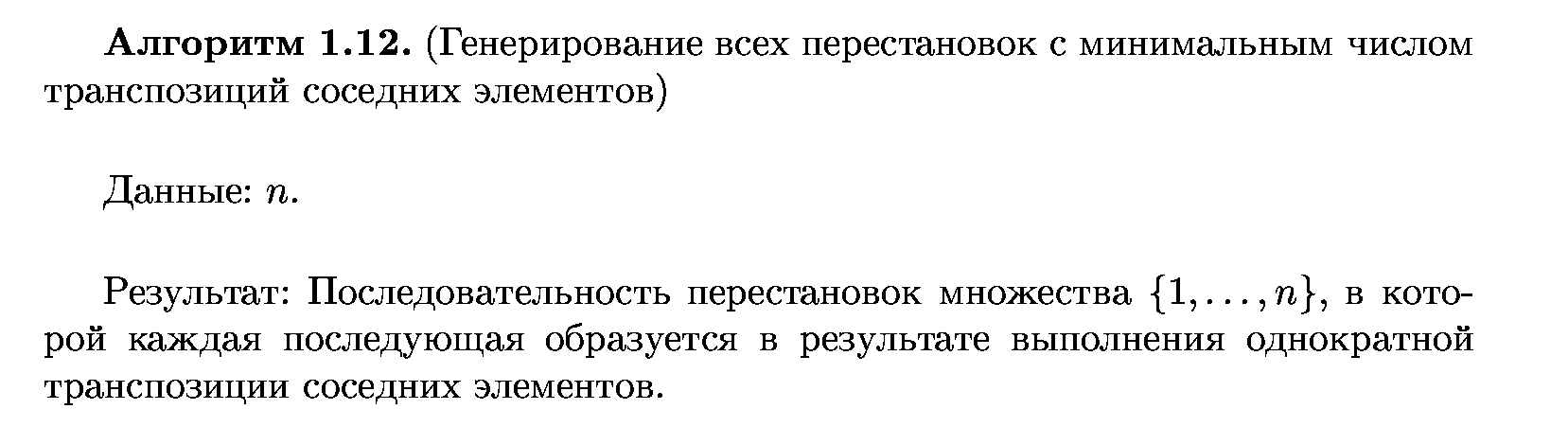 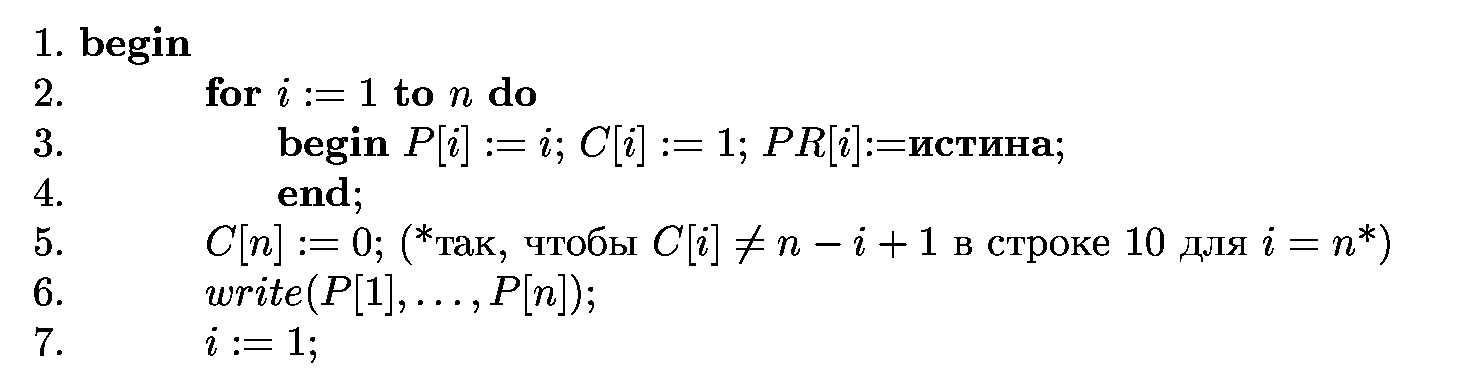 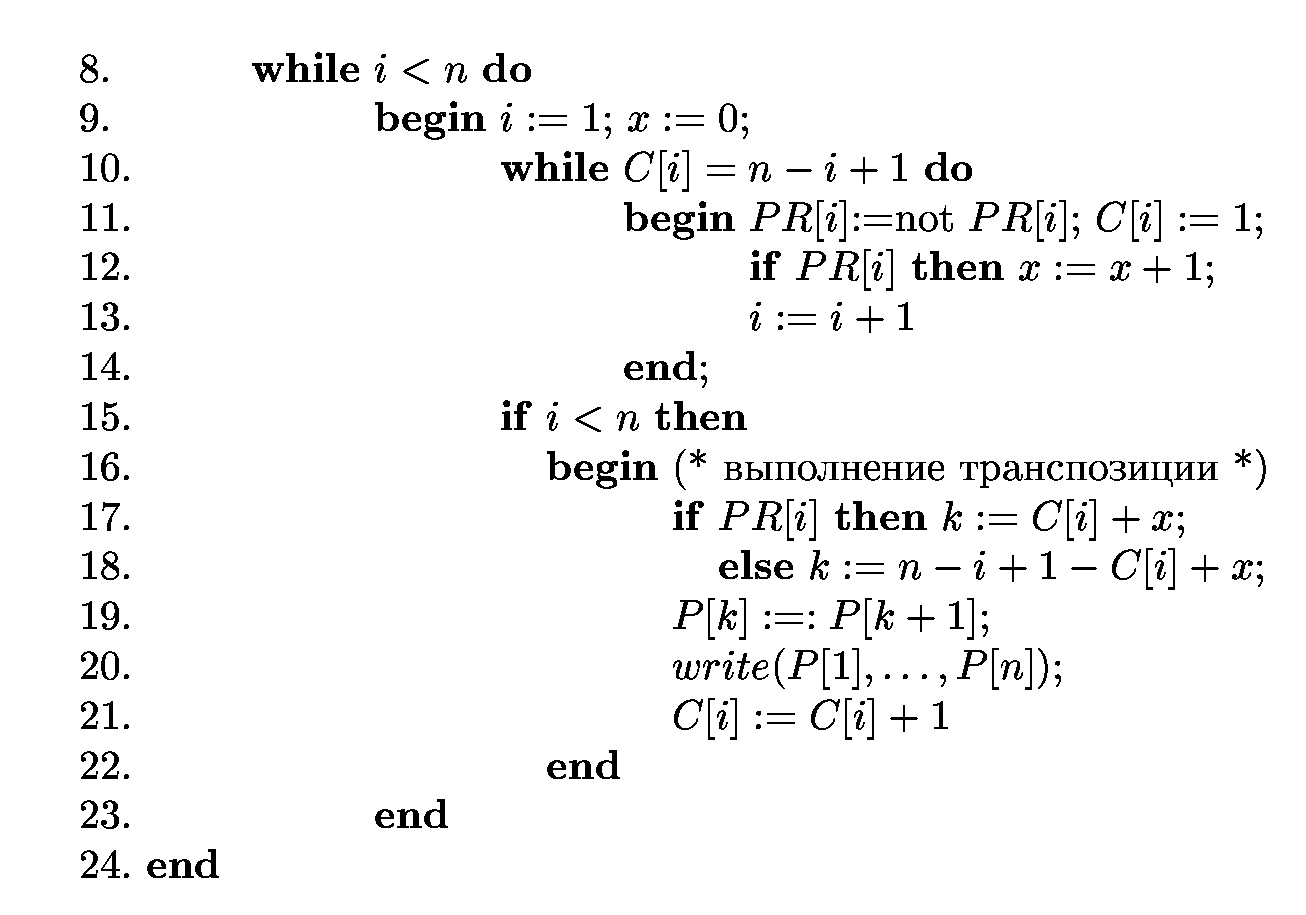 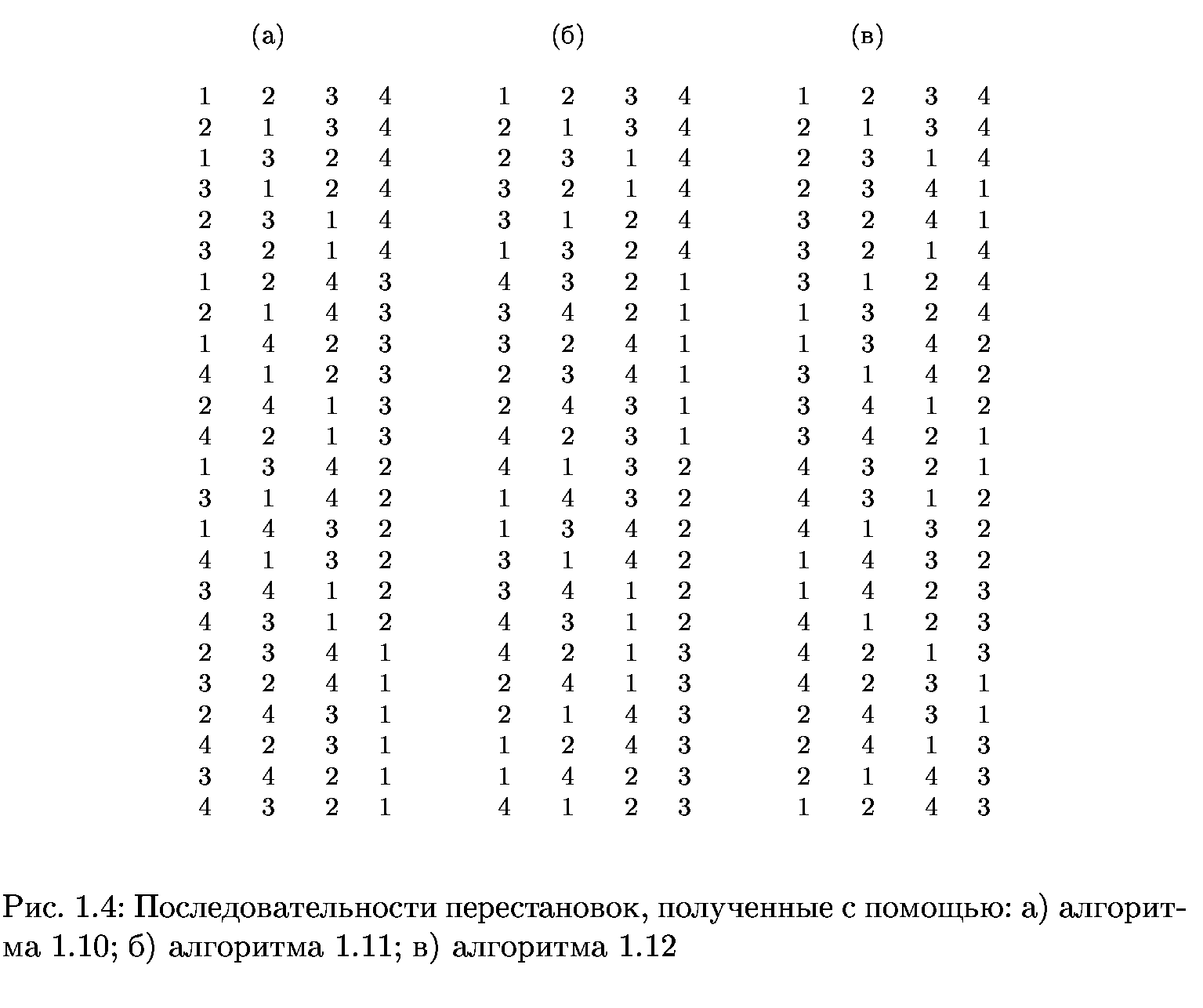 Генерування к-елементних підмножин п-елементної множиниМ:   1234к=3  123, 124, 134, 234к=2     12,13,14,23,24,34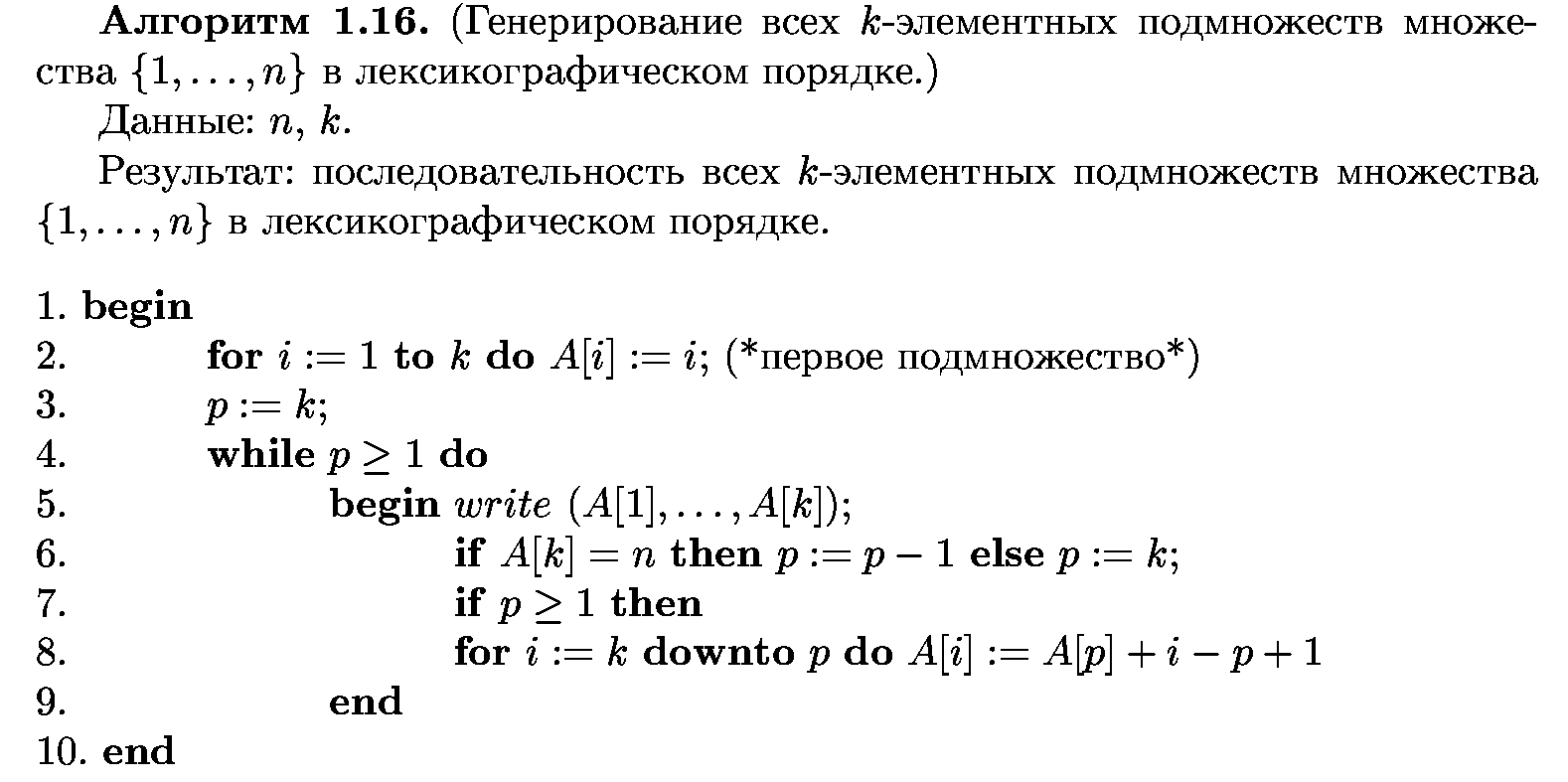 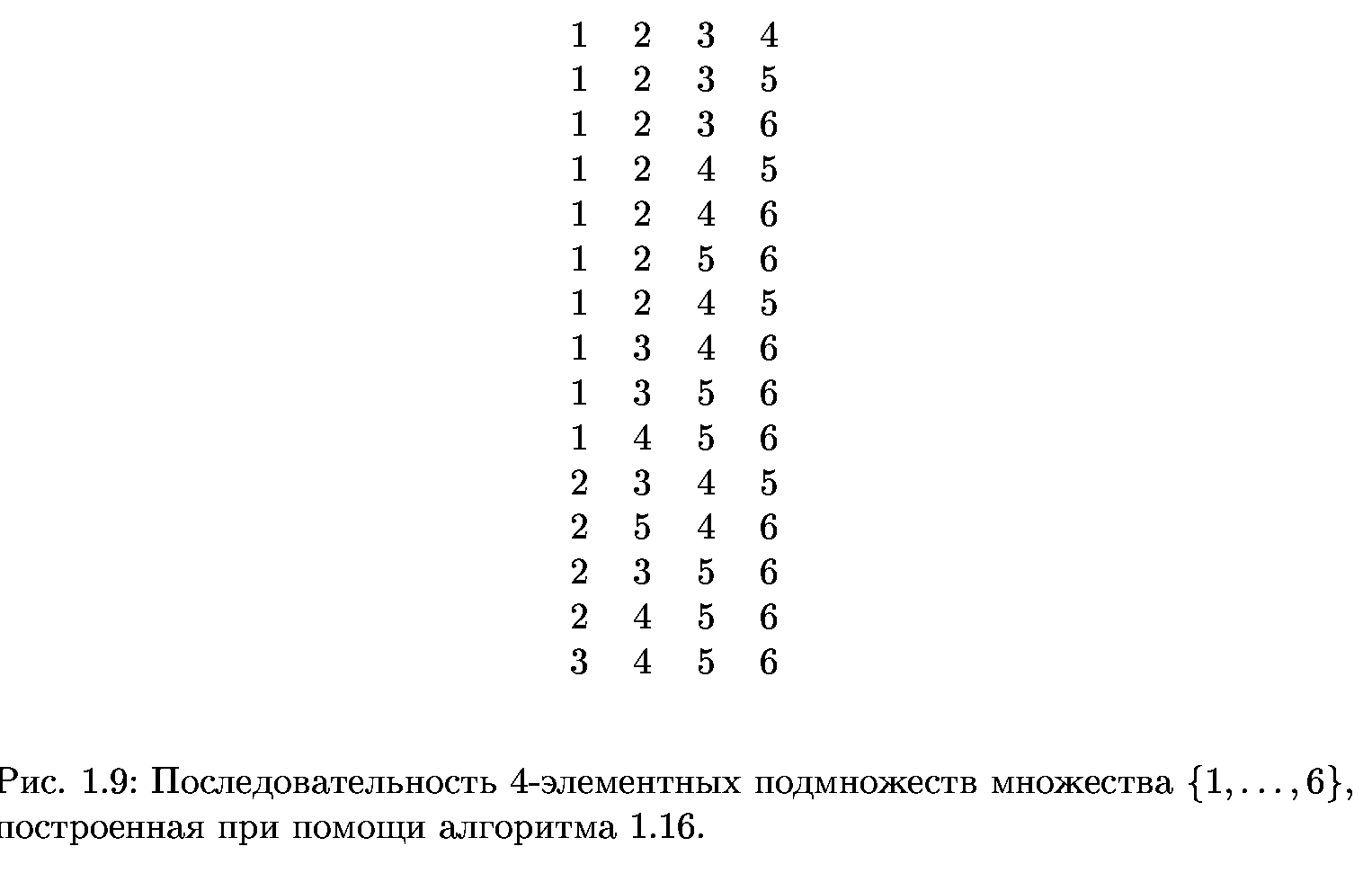 (внимание, на рис.1.9 есть 2 ошибки)